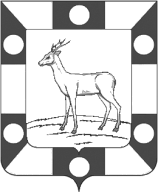 АДМИНИСТРАЦИЯ ГОРОДСКОГО ПОСЕЛЕНИЯ  ПЕТРА ДУБРАВА
МУНИЦИПАЛЬНОГО РАЙОНА ВОЛЖСКИЙ САМАРСКОЙ ОБЛАСТИПОСТАНОВЛЕНИЕот   29.03.2022  №  71О внесении изменений в постановление Администрации городского поселения Петра Дубрава муниципального района Волжский Самарской области от 02.09.2019 № 274 «Об утверждении административного регламента по предоставлению муниципальной услуги «Выдача разрешений на выполнение авиационных работ, парашютных прыжков, демонстрационных полетов воздушных судов, полетов беспилотных летательных аппаратов, подъема привязных аэростатов над населенными пунктами, а также посадка (взлет) на расположенные в границах населенных пунктов площадки, сведения о которых не опубликованы в документах аэронавигационной информации»»	Рассмотрев протест заместителя Куйбышевского транспортного прокурора от 09.12.2021 года № 23/1-18-2021 на отдельные нормы Административного регламента по предоставлению муниципальной услуги «Выдача разрешений на выполнение авиационных работ, парашютных прыжков, демонстрационных полетов воздушных судов, полетов беспилотных летательных аппаратов, подъема привязных аэростатов над населенными пунктами, а также посадка (взлет) на расположенные в границах населенных пунктов площадки, сведения о которых не опубликованы в документах аэронавигационной информации», утвержденные постановлением Администрации городского поселения Петра Дубрава муниципального района Волжский Самарской области, от 02.09.2019 № 273, руководствуясь Воздушным кодексом Российской Федерации, Уставом городского поселения Петра Дубрава муниципального района Волжский Самарской области, Администрация городского поселения Петра Дубрава муниципального района Волжский Самарской области ПОСТАНОВЛЯЕТ:         1.Внести в постановление Администрации городского поселения Петра Дубрава муниципального района Волжский Самарской области от 02.09.2019 № 273 «Об утверждении административного регламента по предоставлению муниципальной услуги «Выдача разрешений на выполнение авиационных работ, парашютных прыжков, демонстрационных полетов воздушных судов, полетов беспилотных летательных аппаратов, подъема привязных аэростатов над населенными пунктами, а также посадка (взлет) на расположенные в границах населенных пунктов площадки, сведения о которых не опубликованы в документах аэронавигационной информации», следующие изменения:     «В пунктах 1.1.1., 2.1.1., 2.3., 2.8.1., 3.4.1., 3.4.3., 3.5.1. Административного регламента и в приложениях № 1, № 3 и № 4 к Административному регламенту, словосочетания: «полетов беспилотных летательных аппаратов», заменить словосочетанием:  «полетов беспилотных воздушных судов». 	2. Официально опубликовать настоящее постановление в печатном средстве информации г.п. Петра Дубрава «Голос Дубравы» и разместить на официальном сайте администрации поселения в информационно-телекоммуникационной сети «Интернет». 	3. Настоящее постановление вступает в силу со дня его официального опубликования.Глава городского поселения Петра Дубрава                                                                  В.А.КрашенинниковЧернышов   226-16-15                                                                            